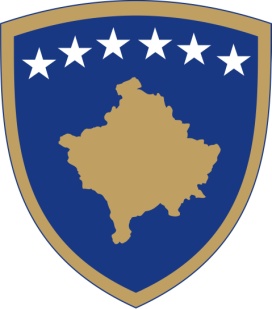 Republika e KosovësRepublika Kosova – Republic of KosovoQeveria - Vlada - GovernmentZyra e Kryeministrit – Ured Premijera – Office of the Prime MinisterDRAFT KONCEPT DOKUMENT PËR SHËRBIMIN E KOMUNIKIMIT QEVERITAR ME PUBLIKUNPrishtinë, 2017Përmbledhje e shkurtër e Koncept Dokumentit për Shërbimin e Komunikimit QeveritarSynimi i këtij dokumenti është përmirësimi i shërbimit të komunikimit qeveritar me publikun dhe rritja e transparencës, informimit të drejtpërdrejtë, ku qeveria i flet qytetarëve dhe dëgjon nga qytetari qëndrimin e tij për një politikë të caktuar. Objektivat e Koncept Dokumentit për Shërbimin e Komunikimit Qeveritar janë:Fuqizimi i marrëdhënies qeveri – publik dhe anasjelltas, përmes komunikimit me mesazhe të qartaAvancimi i komunikimit me publikun në fazat e hershme të zhvillimit të politikavePërmirësimi i koordinimit dhe planifikimit të komunikimit qeveritar me publikunKoncept Dokumenti është një analizë gjithëpërfshirëse e komunikimit qeveritar, i cili është i rregulluar me rregulloren nr.03/2011. Kjo rregullore e ka përcaktuar Zyrën për Komunikim me Publikun në Zyrën e Kryeministrit (ZKP-ZKM), si zyrë qendrore për komunikim. Praktika e punës ka treguar vështirësi, kufizime dhe mangësi gjatë zbatimit të kësaj rregullore. Problemet kryesore që janë identifikuar në këtë dokument janë: Komunikimi i politikave - Nuk ka fokus të qartë në komunikim gjatë procesit të zhvillimit të politikave. Zyrtarët e komunikimit nuk janë të përfshirë në fazat e hershme të zhvillimit të politikaveKoordinimi dhe planifikimi i komunikimit - Mungon koordinimi i aktiviteteve të komunikimit qeveritar dhe planifikimi bazuar në planin vjetor të punës së qeverisëMungesa e kapaciteteve humane dhe profesionale - Ka mungesë të kapaciteteve në ZKP-ZKM për të përmbushur të gjitha obligimet e përcaktuara në rregulloren 03/2011Unifikimi i zyrave të komunikimit në ministri - Zyrat e Komunikimit Publik nëpër ministri nuk janë të standardizuara, si për nga funksionet që kryejnë, ashtu edhe për nga emërtimet, gradat dhe numri i të të punësuarve Komunikimi me media dhe mbledhjet e qeverisë – Materialet nga mbledhjet e qeverisë nuk kanë qenë të qasshme për media. Kryeministri, ministrat apo zëdhënësi i qeverisë nuk kanë mbajtur konferencë për shtyp pas mbledhjes së qeverisë. Ka munguar qasja proaktive me media. Në disa ministri materialet për media nuk janë përkthyer në gjuhën serbe në kohë realeMediat e reja - Ueb faqet e institucioneve publike nuk kanë një dizajn unik dhe përmbajtja e tyre është e ndryshme dhe e mangët. Nuk është rregulluar as përdorimi i rrjeteve sociale Komunikimi dhe konsultimet - Zyrat e Komunikimit Publik në qeveri nuk kanë qenë të përfshira në procesin e konsultimeve publike për politikat/legjislacionin e ri.Koncept dokumenti përmban analizat edhe përvojat e komunikimit qeveritar në vendet tjera siç janë: Suedia, Britania e Madhe, Sllovenia dhe Mali i Zi. Nga shqyrtimi i tri opsioneve në dokument, grupi punues i rekomandon qeverisë për aprovim opsionin e dytë, me të cilin do të rregullohej komunikimi qeveritar në shumë dimensione. Ndryshim i politikës ekzistuese – Do të fillohet me ndryshimin e akteve ligjore dhe nënligjore të fushës. Fillimisht do të hartohet rregullorja e re për komunikimin qeveritar, e cila do të përcaktojë funksionet e shërbimit të komunikimit qeveritar me publikun, rolin dhe mandatin e zyrës qendrore, atyre ne ministri dhe agjenci ekzekutive dhe ndarjen e përgjegjësive mes stafit politik dhe shërbyesve civil.Ngritje e kapaciteteve të ZKP/ZKM dhe riorganizim i zyrës – ZKP/ZKM do të fuqizohet me kapacitete të reja dhe në kuadër të saj do të funksionojnë tri njësi: 1) Njësia për komunikim dhe media dhe monitorim, 2) Njësia për planifikim, koordinim dhe komunikim të politikave dhe 3) Njësia për media të rejaKomunikimi në komuna – Përmirësim i bashkëpunim dhe koordinimit mes zyrave të komunikimit në komuna dhe MAPL-së, si dhe sipas nevojës me ZKP/ZKMKoordinimi dhe komunikimi i politikave – Zyrtarët e komunikimit do të përfshihen në grupet punuese për hartimin e politikës/legjislacionit të ri dhe do të kontribuojnë duke e komunikuar atë politikë që nga fazat e hershme të zhvillimit të sajKomunikimi me media dhe mbledhjet e qeverisë – Qasje proaktive me media, përcjellje e informatave në gjuhët zyrtarë në kohë të njëjtë. Materialet që diskutohen në mbledhje të qeverisë të përmbajnë plan të komunikimit dhe të jenë të qasshme për media. Pas mbledhjes, kryeministri, ndonjëri nga anëtarët e kabinetit apo zëdhënësi t’u përgjigjet pyetjeve të gazetarëveKomunikimi me mediat e reja – Unifikimi i ueb sajteve të qeverisë, funksionalizimi i plotë i portalit shtetëror, përgatitja e udhëzuesit për përdorimin e rrjeteve socialeKomunikimi dhe konsultimet publike – Komunikimi i aktiviteteve të konsultimeve në mënyrë efektive, duke shfrytëzuar edhe kontaktet me mediaQëllimi i konsultimit	Gjatë hartimit të Koncept Dokumentit për Shërbimin e Komunikimit Qeveritar janë mbajtur takime konsultative me akterë të ndryshëm, duke përfshirë zyrat e komunikimit në ministri, agjencitë ekzekutive, agjencitë e pavarura, përfaqësues të organizatave ndërkombëtare, mediat lokale (për më shumë shihni kapitullin për konsultimet në Koncept Dokument).Gjithashtu grupi punues ka realizuar një vizitë studimore në Podgoricë, ku ka takuar drejtues të lartë të Zyrës së Komunikimit në Qeverinë e Malit të Zi. Përvojat e këtij shteti janë reflektuar në dokument. Në përputhje me nenin 7 të Rregullores së Punës së Qeverisë së Republikës së Kosovës, koncept dokumenti i është nënshtruar edhe konsultimeve paraprake brenda institucioneve shtetërore.Qëllimi i konsultimit publik është që t’i mundësohet të gjitha palëve që të kontribuojnë me sugjerimet e tyre për përmirësimin e komunikimit qeveritar me publikun. Në këtë kuadër, do të mbahen takime konsultuese edhe me asociacione të mediave dhe organizata tjera të shoqërisë civile që në fokus kanë komunikimin me publikun dhe transparencën.Pas përmbylljes së procesit të konsultimit, do të analizohen të gjitha kontributet e pranuara dhe mbi bazën e tyre do të bëhen plotësim/ndryshimet e duhura në dokument, në mënyrë që versioni përfundimtar t’i dërgohet qeverisë për aprovim. Raporti për rezultatet e konsultimeve publike do të jetë i qasshëm sa më shpejt që është e mundur përfundimit të konsultimeve dhe  finalizimit të koncept dokumentit.Afati përfundimtar për dorëzimin e përgjigjeveAfati përfundimtar i dorëzimit të kontributit me shkrim në kuadër të procesit të konsultimit për Koncept Dokumentin për Shërbimin e Komunikimit Qeveritar është deri më datën 13 dhjetor 2017, në orën 16:00. Të gjitha komentet e pranuara deri në këtë afat do të përmblidhen nga ana e zyrtarit përgjegjës të Zyrës për Komunikim Publik në Zyrën e Kryeministrit.Të gjitha kontributet me shkrim duhet të dorëzohen në formë elektronike në e-mail adresën: ismet.cakiqi@rks-gov.net, me titull Draft Koncept Dokumenti për Shërbimin e Komunikimit Qeveritar.Ju lutemi që në kuadër të kontributit tuaj me shkrim, të specifikoni qartë së në çfarë cilësie jeni duke kontribuar në këtë proces konsultimi (p.sh. në cilësi të përfaqësuesit të organizatës, kompanisë, në cilësi individuale, etj.)Komentet nga organizatatJu lutem, që komentet tuaja të ofrohen sipas udhëzimeve të shënuara më poshtë:Emri i organizatës që jep komente:Fushat kryesore të veprimit të organizatës:Informatat e kontaktit të organizatës (adresa, e-mail, telefoni):Data e dërgimit të komenteve: Bashkëngjitur me këtë dokument, do ta gjeni Koncept Dokumentin për Shërbimin e Komunikimit Qeveritar